МІНІСТЕРСТВО ОСВІТИ І НАУКИ УКРАЇНИІНСТИТУТ МОДЕРНІЗАЦІЇ ЗМІСТУ ОСВІТИ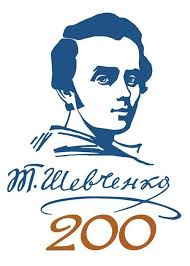 Завданняфінального етапуV Міжнародного мовно-літературного конкурсуучнівської та студентської молодіімені Тараса ШевченкаДля студентів ВНЗ ІІІ-IV рівнів акредитації (негуманітарних спеціальностей)Поміркуйте над такими словами Дуайта Ейзенгауера про українського Кобзаря: «Шевченко промовисто передав невмирущу рішучість людини боротися за волю та її незгасну віру у фінальну перемогу». Завдання.  Напишіть твір-роздум (максимальний обсяг: 4 стор.) із такою ж назвою, в якому наведіть аргументи, які підтверджували б думку американського президента.У творі-роздумі використайте складні речення з різними видами синтаксичного зв’язку, складнопідрядні речення з підрядними допустовими та наслідковими, цитати із творів Т. Шевченка.28 балів